САДОВОДЧЕСКОЕ НЕКОММЕРЧЕСКОЕ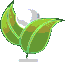 ТОВАРИЩЕСТВО «ПИЩЕВИК»г. Калининград                                               «___» ____________ 2013 г.Приказ № ____О вступлении в должность председателяВ соответствии с решением правления от 6 октября 2013 г., протокол № 12, решением общего собрания членов СНТ «Пищевик» от 6 октября 2013 года, протокол № 7, вступил в должность председателя правления СНТ «Пищевик» с 8 октября 2013 года с правом единоличной первой подписи.Ответственность за ведение бухгалтерского учёта принимаю на себя.Председатель Правления                                        В. Демчук